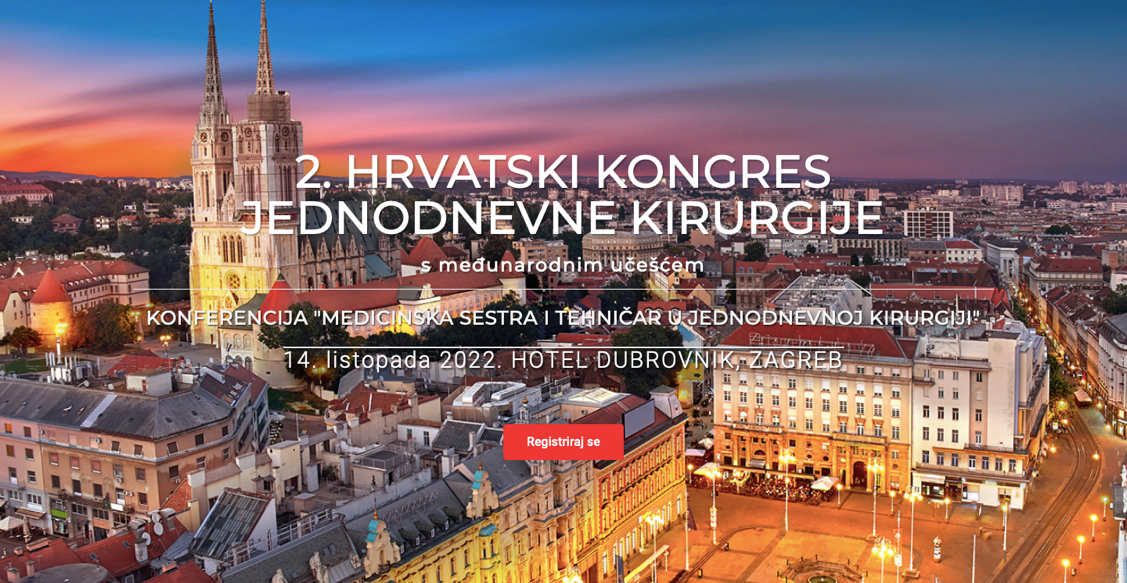 RASPORED PREDAVANJA09:00-09:30Otvaranje kongresaModeratori: Ana Bosak Veršić, Filip Jurić09:30-09:50Što je jednodnevna kirurgija?Carlos Magalhaes, Portugal09:55-10:10Jednodnevna kirurgija u HrvatskojJosip Baković, Hrvatska10:15-10:30Dentalni zahvati u djece uz opću anestezijuElizabeta Gjorgievska, Makedonija10:35-10:50Jednodnevna kirurgija na Klinici za dječju kirurgiju KBC RijekaBranka Balaban, Marko Radman, Hrvatska10:55-11:25Pauza za kavuSEKCIJA DOKTORA MEDICINEModeratori: Mario Knežević, Morena Milić11:25-11:40Anesteziološki kriteriji za jednodnevnu kirurgijuIva Smiljanić, Morena Milić, Hrvatska11:45-11:55PIRS (percutaneous internal ring suturing technique) u jednodnevnoj kirurgijiAna Bosak Veršić, Hrvatska11:55-12:05Jednodnevna kirurgija u otorinolaringologijiDubravko Manestar, Hrvatska12:05-12:20Hitna kirurgija u postavkama jednodnevne kirurgije – povratak u budućnostFilip Jurić, Hrvatska12:20-12:35Izbor anestezije u jednodnevnoj kirurgijiMario Nikolić, Morena Milić, Hrvatska12:35-12:50Primjena ProGrip mrežica u liječenju preponskih kilaRadoslav Stipić, Hrvatska12:50-13:05Obostrani torakalni paravertebralni blok na razini Th4-Th10 pod kontrolom UTY (OTPB) za laparokopsku kolecistektomiju u jednodnevnoj kirurgiji, prikaz tri slučaja Ivo Jurišić, Hrvatska13:05-13:20Postoperativna bol i PONV u jednodnevnoj kirurgijiEmanuel Borović, Hrvatska13:20-13:35Prijeoperacijska obrada pacijenata za zahvate u jednodnevnoj kirurgiji u Republici Hrvatskoj – jesmo li spremni za drukčiji pristup?Gabrijela Bešlić, Hrvatska13:35-13:45Rasprava13:45 -15:00Ručak14:15-15:00Skupština HDJKModeratori: Robert Kliček, Iva Botica15:00-15:15Intervencijski radiološki zahvati u jednodnevnoj kirurgiji Antonio Bulum, Hrvatska15:20-15:35Primjena terapije negativnim tlakom u jednodnevnoj kirurgijiRobert Kliček, Hrvatska15:40-15:55Efekti hospitalizacije na socio-emocionalni razvoj djetetaIva Kirša, Hrvatska16:00-16:15Operativne tehnike u „office“ histeroskopijiMarko Klarić, Gabrijela Sopta Primorac, Hrvatska16:20-16:35Slažemo se da ne postoji dogovor – postavljanje intragastričnog balona i anestezijaAna Brundula, Hrvatska16:40-17:10Pauza za kavuModeratori: Ana Bosak Veršić, Josip Baković17:10-17:25Analagezija u pedijatrijskoj jednodnevnoj kirurgijiVera Tulić, Hrvatska17:30- 17:45Neplanirani prijem nakon zahvata u jednodnevnoj kirurgijiMario Knežević, Hrvatska17:50-18:05Laparoskopska kolecistektomija u jednodnevnoj kirurgijiĐana Vanjak Bielen, Hrvatska18:10-18:25Adenotomija i tonzilektomija u jednodnevnoj kirurgiji Iva Botica, Hrvatska18:30-18:45Lasersko liječenje perianalnih fistulaIvan Romić, Hrvatska18:45-18:55Jednodnevna kirurgija tijekom pandemije Covid-19Ivan Silvije Gržan, Hrvatska18:55-19:05Jednodnevna kirurgija u SKB MostarVlatka Martinović, Bosna i Hercegovina19:05Zatvaranje kongresaBOLNIČKA DENTALNA MEDICINA: INTEGRIRANI PRISTUP KONZERVATIVNOM I ORALNO-KIRURŠKOM LIJEČENJUJednodnevna oralna kirurgija i sanacija zubi u općoj anestezijiStomatološki zahvati u općoj anesteziji: indikacije i kontraindikacijeUvodna riječ: 11:25prof.dr.sc. Željko Verzak “Prvih pet godina Dnevne bolnice s jednodnevnom oralnom kirurgijom Klinike za stomatologiju KBC-a Zagreb” Moderator: prof.dr.sc. Irina Filipović Zore, dr.med.dent.11:40-11:55  prof.dr.sc. Vlaho Brailo, dr.med.dent. “Struktura pacijenata i ishod procesa trijaže za stomatološku sanaciju u općoj anesteziji"11:55-12:10dr.sc. Marin Lozić,dr.med. “Stomatološki zahvati u općoj anesteziji: naš protokol”12:10-12:25prof.dr.sc. Dragana Gabrić, dr.med.dent. “Primarni adenokarcinom mandibule-prikaz rijetkog slučaja”12:25-12:40dr.sc. Marko Vuletić, dr.med.dent. "Ameloblastom- enukleacija ili resekcija" 12:40-12:55dr.sc. Igor Blivajs, dr.med.” Mogućnosti i ograničenja kirurgije usne šupljine i ždrijela u okviru jednodnevne kirurgije”12:55-13:10doc.dr.sc. Petar Đanić, dr.med.dent. “Sanacija zubi u općoj anesteziji- potreba ili luksuz“13:10-13:45Rasprava13:45-15:00Ručak14:15-15:00Skupština HDJKSve mogućnosti stomatološkog liječenja djece s teškoćama u razvojuRazličite specijalističke djelatnosti u liječenju medicinski kompromitiranih bolesnikaSistemske bolesti – oralne manifestacijeModerator: dr.sc. Marko Vuletić, dr.med.dent.15:00-15:15doc.dr.sc. Valentina Brzović Rajić, dr.med.dent. “Endodontsko liječenje u općoj anesteziji: mogućnosti i izazovi”15:15-15:30prof.dr.sc. Vlatko Pandurić, dr.med.dent. “U čemu možemo pogriješiti tijekom jednoposjetnog endodontskog liječenja“15:30-15:45prof.prim.dr.sc. Danica Vidović Juras, dr.med.dent. “Bolnička dentalna medicina – timski rad kao ključ uspjeha”15:45-16:00doc.dr.sc. Domagoj Vražić, dr.med.dent. "Liječenje periimplantatnih bolesti u bolničkoj dentalnoj medicini - nepremostiv izazov?"16:00-16:15prof.dr.sc. Kristina Goršeta, dr.med.dent. "Etiologija i terapija Molarno-incizivne hipomineralizacije"16:15-16:30prof.dr.sc. Tomislav Škrinjarić, dr.med.dent. Psihološka priprema pedijatrijskih onkoloških pacijenata za stomatološko liječenje”16:30-16:40Rasprava16:40-17:10Pauza za kavuModerator: prof.dr.sc. Ivana Medvedec Mikić, dr.med.dent.17:10-17:25prof.dr.sc. Ivana Medvedec Mikić, dr.med.dent. “Sanacija tvrdih zubnih tkiva u endotrahealnoj anesteziji kod pacijenata s ektodermalnom displazijom-prikaz slučaja”17:25-17:40prof.dr.sc. Antonija Tadin, dr.med.dent. “Kvaliteta života osoba s posebnim potrebama obzirom na oralno stanje”17:40-17:55prof.prim.dr.sc. Danko Bakarčić, dr.med.dent. “Postupci stomatološke sanacije u općoj anesteziji u KBC-a Rijeka”17:55-18:10prof.dr.sc. Nataša Ivančić Jokić, dr.med.dent. “Rezultati petogodišnje prakse stomatološke sanacije u općoj anesteziji u KBC-u Rijeka“18:10-18:30Rasprava